COPS Last Chance Regional QualifierSaturday 1st & Sunday 2nd April 2023License Level 3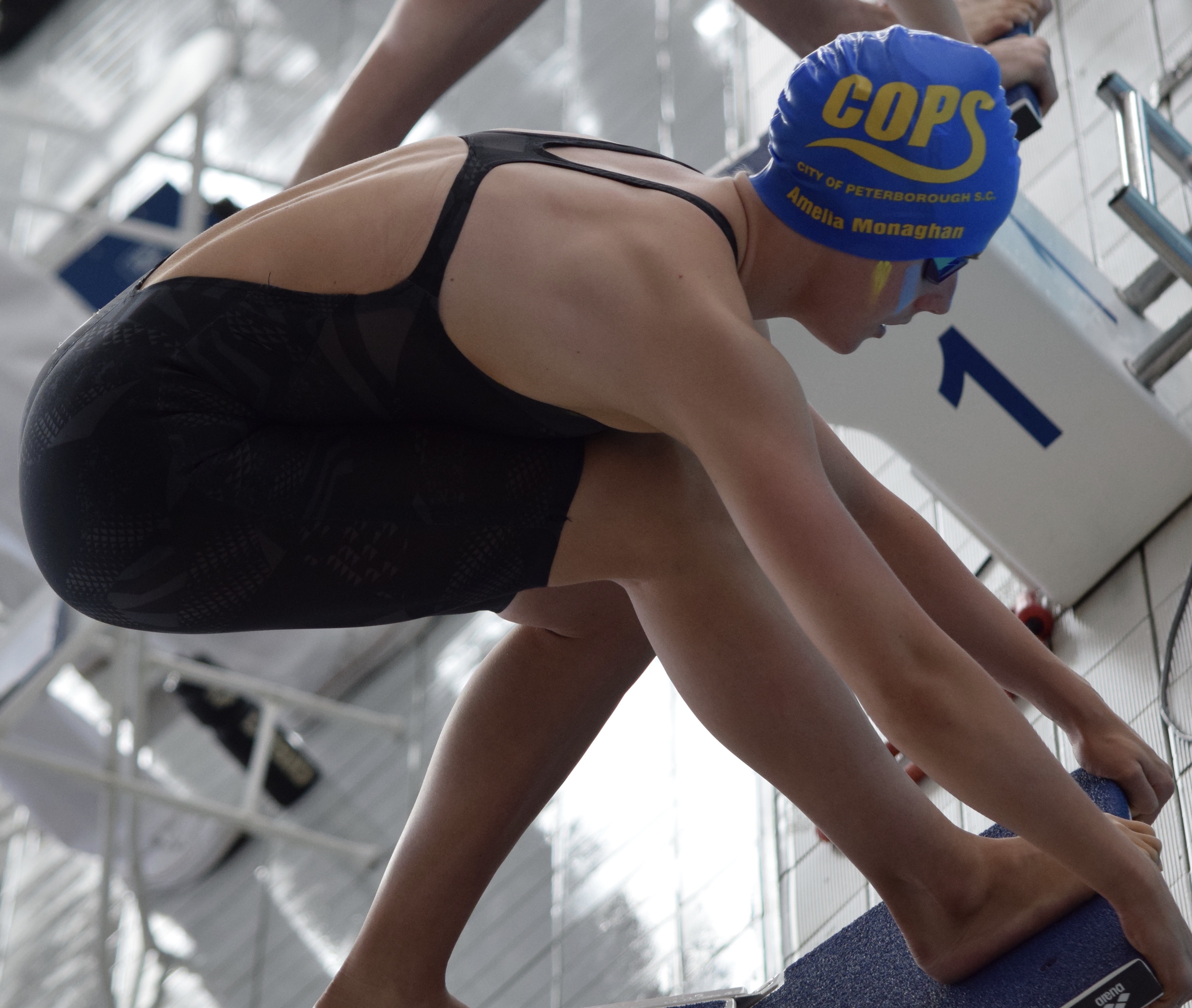 Regional Fitness & Swimming CentreBishops Road, Peterborough. PE1 5BW.Short Course (25m)FOR FURTHER DETAILS VISIT: www.copsclub.co.ukMEET PROMOTOR: Anna Bertou (on behalf of City of Peterborough Swimming Club)CONTACT DETAILS: Galas@copsclub.co.uk POSTAL ADDRESS: COPS, Regional Fitness & Swimming Centre, Bishops Road, Peterborough. PE1 5BW.Venue: Regional Fitness and Swimming Centre, Bishops Road, Peterborough. PE1 5BW.Affiliation: City of Peterborough Swimming Club is affiliated to Swim England East Region. The meet will be held under Swim England laws and Regulations and Swim England Technical Rules of racing. The meet is licensed at Level 3 under license number 3ER230495Age-groups: 10yrs & under, 11-12yrs, 13-14yrs & 15yrs & overEvents: 50m, 100m and 200m of all four strokes, 200m and 400m Individual medley, and 400m freestyle. The events will be heat declared winner.	Events will be seeded into heats from submitted times with slowest heats swum first. Heats will be swum in a spearhead formation.It is the responsibility of swimmers to report to the stewarding area in sufficient time for each event. City of Peterborough SC cannot be held responsible for any swimmer missing the start of their particular heat.Awards: Medals will be awarded for the 1st, 2nd and 3rd place finishes in each event/age-band. There will also be spot prizes for the winners of each heat.Entries: Entry Times must be swum at a Licensed (level 1 – 4) meet and published on British Swimming Rankings. Entries must meet the published minimum qualifying standards and all such entries will be considered. Times need have been achieved from 1st September 2021.Following the entry deadline, the event promoters will review all entries in accordance with the capacity of the meet permitted at the time, this may result in some swimmers being rejected from the meet despite being inside the qualifying times.  Entries will be considered on a first come, first served basis.Entries will be accepted from: 8am 1st February 2023 The closing date for entries: 6pm 1st March 2023City of Peterborough SC reserves the right to close the meet or individual events within the meet earlier than the specified closing date. Details of accepted and rejected entries will be posted on our website at 8am 15th March 2023. Rejected entries will be refunded. There will be no refunds for withdrawals after the closing date other than withdrawals for medical reasons that are accompanied by the appropriate certification. Competitors that do not intend to compete in an event must notify their withdrawal from the event by the commencement of warm-up for each session.The Promoter reserves the right to allow additional entries that are slower than the qualification times if the meet is not full by the closing date for entries. The submission of entries, either electronically or by entry form indicates acceptance of the Meet Conditions. Entries with long course times (short course conversions will be accepted) should be submitted using the Hy-tek electronic entry file available to download via www.copsclub.co.uk. Individual entries may also be accepted using the Individual Entry Form also available on our website. A Start list will be available for printing at 8am on 30th March 2023. ENTRY FEES: £7.50 per eventPayment to be in accordance with the instructions on our website. The entry fee includes a levy of 20p per event payable to Swim England East Region. It also includes spectator entry (see below). Safeguarding the running of the meet: All clubs submitting entries are requested to assist in the running of the meet by supplying details of any Licensed officials who are willing to assist at this Gala.Poolside passes: Poolside passes for Coaches are available at a cost of £10 per coach/team manager for the 2 days. Poolside passes include admittance to all sessions, programmes, food/refreshments and results. A free poolside pass will be provided to any club entering 30 swimmers or more or providing licensed officials for all 4 sessions. Officials: Names and contact details for officials should be provided by the person responsible for submitting the entries and forwarded to admin@copsclub.co.ukParking: There is some parking space at the facility. Address: 19 Bishops Road, Peterborough. PE1 5AP. Other parking options will be circulated in advance of the meet.Spectators: There is ample spectator seating at the Regional Fitness and Swimming Centre. Admission for Spectators will cost £5 per session or £15 for the weekend. Administration: For all information regarding this meet, please see www.copsclub.co.uk  For queries and submission of electronic entries, individual Entry Forms and application for poolside passes should be sent to: Anna Bertou at Galas@copsclub.co.ukHealth & Safety: No outdoor shoes to be worn poolside. Swimmers must not leave poolside without wearing clothes and suitable footwear. Security: Persons are requested not to leave belongings unattended. There is plenty of space poolside for bags and kit, however, if you wish to use the facility lockers belongings can be placed in the lockers in the changing area (£1 charge which is refunded on leaving). Data Protection: Entries and results will be managed via computer and available via the internet. By submitting entries, consent is thereby given, as required by GDPR, to the holding of personal information on a computer. Personal data, including submitted and recorded times, will be available during the meet. Any matter not covered by these conditions or by Swim England laws or technical rules will be at the Promoter’s discretion. Where the personal data of competitors, officials and coaches/team managers has been passed to us by a third party such as a club rather than by the individuals themselves, we rely on the third party to ensure that consent has been obtained.Schedule of eventsSaturday 1st April 2023Session One 8.00-8.45am warm up (Est finish 12.00pm)M 50m ButterflyF 50m ButterflyM 100m BackstrokeF 100m BackstrokeM 200m BreaststrokeF 200m BreaststrokeM 200m ButterflyF 400m FreestyleSession Two 1.00-1.45pm warm up (Est finish 5.00pm)F 50m BackstrokeM 50m BackstrokeF 100m BreaststrokeM 100m BreaststrokeF 200m FreestyleM 200m FreestyleF 200m ButterflyM 400m FreestyleSunday 2nd April 2023Session Three - 8.00-8.45am warm up (Est. finish 12.00pm)M 50m BreaststrokeF 50m BreaststrokeM 100m FreestyleF 100m FreestyleM 200m BackstrokeF 200m Individual MedleyM 400m Individual MedleySession Four – 1.00-1.45pm warm up (Est. finish 5.00pm)F 50m FreestyleM 50m FreestyleF 100m ButterflyM 100m ButterflyF 200m BackstrokeM 200m Individual MedleyF 400m Individual MedleyQualification TimesAll swimmers must be register cat 2 members of Swim EnglandCategory ages are based on age as at Sunday 2nd April 2023Entry times can be from short course or long course converted times All events will be seeded by submitted timesA swimmer’s entry time must be recorded in the British ranking system. Entries with incorrect times will be rejected.FEMALE QUALIFYING TIMES (Entry times must be slower than)MALE QUALIFYING TIMES (Entry times must be slower than)MANUAL ENTRY FORMEntries should be submitted by clubs electronically.  This form should be used for individual entries, which will incur a £1 administration feeForms should be sent to:COPS Open MeetCity Of Peterborough Swimming Club.The Regional Fitness & Swimming Centre,Bishops Road,Peterborough.PE1 5BW.OFFICIALSThis gala can only run if visiting clubs are able to provide officials.   We would request that clubs endeavour to provide officials to allow the competition to run efficiently.Meals are provided for those officials covering both sessions in the dayPLEASE COMPLETE AND RETURN TO Galas@copsclub.co.uk Coaches/Team Managers PassesCoaches’ passes are available to coaches supporting competing swimmers at a cost of £10.  It is recommended that clubs maintain a ratio of 1:10 Coaches to Swimmers.Coaches passes will only be awarded to those that are DBS Checked.Event10 & U11/12yrs13/14yrs15+50m FreestyleSlower30.028.5027.0026.00100m FreestyleSlower1.08.001.05.001.00.0057.00200m FreestyleSlower2.25.002.20.002.10.002.03.00400m FreestyleSlower5.10.005.00.004.30.004.15.0050m BreaststrokeSlower39.0038.0034.0032.00100m BreaststrokeSlower1.25.01.21.001.14.001.10.00200m BreaststrokeSlower3.05.002.59.002.40.002.30.0050m FlySlower33.0031.0029.0027.00100m FlySlower1.20.01.15.001.05.001.00.00200m FlySlower3.00.002.50.002.28.002.12.0050m BackstrokeSlower33.0032.0028.0027.00100m BackstrokeSlower1.13.001.10.001.05.001.01.00200m BackstrokeSlower2.40.002.34.002.22.02.10.00200m Individual MedleySlower2.38.002.33.002.21.002.18.00400m Individual MedleySlower5.30.005.20.005.10.004.50.00Event10 & U11/12yrs13/14yrs15+50m FreestyleSlower29.0028.5027.0025.90100m FreestyleSlower1.10.001.02.5055.0952.10200m FreestyleSlower2.30.002.15.002.03.001.55.00400m FreestyleSlower5.10.005.00.004.25.004.10.0050m BreaststrokeSlower39.0037.5033.0028.00100m BreaststrokeSlower1.25.001.18.001.10.001.06.00200m BreaststrokeSlower3.20.002.50.002.39.002.20.0050m FlySlower33.0029.5027.5025.00100m FlySlower1.20.001.10.001.01.0057.00200m FlySlower3.00.002.40.002.20.002.05.0050m BackstrokeSlower32.5031.5028.5025.50100m BackstrokeSlower1.12.001.10.001.04.0056.00200m BackstrokeSlower2.40.002.30.002.18.002.00.00200m Individual MedleySlower2.45.002.33.002.18.002.08.00400m Individual MedleySlower5.30.005.20.004.50.004.30.00Swimmers NameDate of BirthClubSwim England NumberEmail AddressGenderMale / FemaleEventEntry TimeEventEntry Time50m Freestyle50m Breaststroke100m Freestyle100m Breaststroke200m Freestyle200m Breaststroke400m Freestyle50m Butterfly50m Backstroke100m Butterfly100m Backstroke200m Butterfly200m Backstroke200m Individual MedleyTotal Number of Entries400m Individual MedleyTotal Entry Fee £7.50 per event + £1 Admin FeePlease tick box for all sessions you are availablePlease tick box for all sessions you are availablePlease tick box for all sessions you are availableSession 1Saturday 1st AprilSession 2Saturday 1st AprilSession 3Sunday 2nd AprilSession 4Sunday 2nd AprilNameAddressQualificationSE Registration NumberEmail AddressClub NamePass 1Pass 2Pass 3Full NamePosition at ClubCoach/Team ManagerSE NumberDBS Check Number